五年级上册期末字词专项训练（一）一、用“√”选择带点字的正确读音。禁军（jīn  jìn）    一锭（dìnɡ  diàn）   押解（jiè xiè）        闷得慌（mēn mèn）     装载（zǎi  zài）     伫立（zhù   chù）    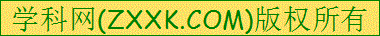 按捺（nà  nài）       友谊（yì   yí）      栖息（qī  xī）      盖解（ɡài  ɡě）       教诲（huǐ  huì）      云锦（jǐn  jǐnɡ）古刹（shà  chà）    肖像（xiāo  xiào）   卧剥（bō  bāo）        张牙舞爪（zhǎo  zhuǎ）二、解释成语中加点字的解释。情有独钟（     ）   饱经风霜（     ）    惟妙惟肖（     ）     怒发冲冠（     ）   无稽之谈（     ）    安然无恙（     ）    微不足道（     ）   锲而不舍（     ）    卧薪尝胆（     ）  首屈一指（     ） 三、把词语补充完整。身（    ）其境        引人入（    ）    （    ）声（    ）色     （    ）手（    ）脚  名（    ）其实     金蝉脱（    ）  （    ）（    ）不舍   枝（    ）叶（    ）金（    ）辉煌       （    ）屈一指    （    ）舟（    ）剑  （    ）诈（    ）婪[来源:守（    ）待兔       凶相（    ）露    （    ）耳（    ）铃    （    ）（    ）交加  卧（    ）尝胆      惊（    ）不已      张（    ）结（    ）  画（    ）点（    ）  迫不（    ）待       不以（    ）然    自相（    ）（    ）  （    ）（    ）苍苍 （    ）流不息       翠绿（    ）滴      邯郸（    ）（    ）    （    ）（    ）效颦   螳臂（    ）车       家（    ）户晓      专心（    ）（    ）  （    ）（    ）失措   滥竽（    ）数       完（    ）归赵     （    ）（    ）交加       不（    ）为（    ）坚（    ）不懈       五（    ）缤纷    （    ）（    ）敬敬    （    ）（    ）教诲   震（    ）人心       名（    ）其实    （    ）（    ）赞叹    （    ）椟还（    ）  家（    ）四壁       金蝉脱（    ）    兴致（    ）（    ）    指手（    ）（    ）[来源:学科网ZXXK]四、改错字，下列词语中字全对的打√，有错别字用    标出，并在括号中写出正确的字。   金壁辉煌（    ）  卧心尝胆（    ）   手屈一指（    ）  穿流不息（    ）  凶相必露（    ）   终身难望（    ）   迫不急待（    ）  名幅其实（    ）   哀声叹气（    ）  英雄倍出（    ）  雅雀无声（    ）   按步就班（    ）兴高彩烈（    ）  残无人道（    ）   穿留不息（    ）  义不容词（    ）  责无旁代（    ）   披星带月（    ）    投机捣把（    ）  以老卖老（    ）   三翻两次（    ）  繁花似襟（   ）   煞废苦心（    ）   恰如其份（    ） 破斧沉舟（    ）  入不付出（    ）   如雷灌耳（    ）   哄堂大笑（    ）五、查字典，按要求填空。1.“绝顶”一词中“绝”在字典里有4种意思，①断绝；②穷尽；③独一无二；④极，最；在这儿选择第（     ）种解释，再任选一种解释组词（     ）2.“拘束”的“拘”字查大写字母是（     ）；要查的部首是（     ）；除部首还有（     ）画；字典里的解释有：①逮捕或扣押；②限，限制；③固执。这里应取第（     ）种解释。3.“释”在字典里的解释有：①说明，解说；②消除；③放开，放下。“解释”的“释”应选第（     ）种解释；“爱不释手”的“释”应选第（     ）种解释。4.“秉烛夜游”的“秉”字，用部首查字法，5E94查（     ）部，再查（     ）画。 “秉”字有两种解释：①拿着，握着。②古代容量单位。应取第（     ）种解释。 六、补充下面的歇后语，然后选择合适的歇后语填空。八仙过海——（                 ）       周瑜打黄盖——（                 ）姜太公钓鱼——（               ）       千里送鹅毛——（                 ）铁杵磨成针——（               ）（1）才艺展示会上，同学们                 ：有的挥毫，有的剪纸，有的弹琴，有的烹饪……他们精彩的技艺赢得了来宾们交口称赞。（2）李时珍翻山越岭，走遍了大半个中国，访名医，尝药草，经过二十几年的不懈努力，终于写成了药学巨著《本草纲目》。这真是           啊！七、选词填空。[来源:学科网ZXXK]念叨    唠叨1．别看妈妈平时（      ）个不停，总是数落我的不对，可到了关键时候，她还是支持我的。2．表妹经常（      ）远在日本的爸爸，希望爸爸早点回来跟她团聚。热烈   激烈3．精彩的演出一结束，观众就报以（         的掌声。4．这是一场（      ）的战斗。夸奖   夸耀   夸张5．在别人面前（       ）自己，这不像是刘丽的作风。 6．小聪这样刻苦地学习，可不仅仅是为了得到老师的（       ）。 7．你呀，就别太（      ）了，世上哪有这样不讲理的人？严格   严肃   严厉8．在我犯错的时候，父亲就显得更加（       ）了，他那充满斥责的目光直逼着我，让我的后背不禁渗出冷汗。 9．我们要（       ）对待这件事，不但要妥善解决好矛盾，还要追究责任人。 10．王老师对我们要求非常（       ）。 吩咐   嘱咐   嘱托11．李爱军怎么忘得了父亲的临终（       ）？ 12．爸爸早上（    ）我，一起和他去晨练。 13．张团长（       ）刘爱民，做任何工作都要兢兢业业，任劳任怨。 坚强   坚信   坚定14．想到这里，他更加（      ）了自己的信念，决心把这事做好。15．越是面对困难，就越是要（      ），小伙子，别害怕，会成功的！16．同志们（      ）胜利一定会属于我们的。推辞   推托   推让   推荐17．张敏为人十分正直谦虚，他在责任面前总是勇挑重担，而在荣誉和晋升面前却总是再三（    ），把功劳让给别人。18．这次将军凭着诚心而来，就请欧阳先生不要再（    ），立刻领衔挂帅吧。[来源:学_科_网Z_X_X_K]19．每次遇到事情，他总是（    ），不去主动解决。[来源:Zxxk.Com]20．环保局（    ）的选手在本次竞赛中果然不负众望，一举夺魁。八、判断下列说法是否正确，正确的请打“√”，不正确的请打“×”。1．本学期学到的“纸、滋、韵、呜、咽、孕、誉、屹、匙、置、莹、饮”的音节都是整体认读音节。（      ）2．作为姓，“任”读rén，“仇”读qiú，“应”读yīnɡ，“盖”读ɡě。（      ）3．“络绎不绝”中的“绝”和“绝交”中的“绝”的意思是不一样的。（      ）4．“金碧辉煌”、“卧薪尝胆、”“首屈一指、”“川流不息”这几个词里没有一个错别字。（     ）5．“金蝉脱壳”中的“壳”读qiào，而“蝉壳”中的“壳”读ké，读音不一样，意思也不一样。（      ）6．汉高祖刘邦姓刘，清圣祖康熙姓康，秦始皇的名字叫嬴政，他姓嬴。（      ）答案一、jìn dìnɡ iè  mēn  zǎi zhù nài yí Qī   ɡě Huì  jǐn shà xiāo  zhǎo 二、情有独钟（专一）   饱经风霜 （充分）    惟妙惟肖（相似）     怒发冲冠（帽子）  无稽之谈（查考）   安然无恙（疾病）     微不足道（值得）     锲而不舍（雕刻）  卧薪尝胆（柴火）   首屈一指（首先）三、身临其境  引人入胜 有声有色 蹑手蹑脚 名副其实 金蝉脱壳 恋恋不舍 枝繁叶茂 金碧辉煌 首屈一指刻舟求剑 狡诈贪婪 守株待兔 凶相毕露 掩耳盗铃 风雨交加 卧薪尝胆 惊叹不已 张灯结彩 画龙点睛 迫不及待 不以为然 自相残杀 白发苍苍 川流不息 翠绿欲滴 邯郸学步 东施效颦 螳臂当车 家喻户晓 专心致志 惊慌失措 滥竽充数 完璧归赵 风雨交加 不以为然 坚持不懈 五彩缤纷 恭恭敬敬 敦敦教诲 振奋人心 名副其实 中心赞叹 买椟还珠 家徒四壁 金蝉脱壳 兴致勃勃 指手画脚四、金壁辉煌（碧）  卧心尝胆（薪）  手屈一指（首）  穿流不息（川）凶相必露（毕）  终身难望（忘）  迫不急待（及）  名幅其实（副）  哀声叹气﹙唉﹚  英雄倍﹙辈﹚出  雅雀无声（鸦）  按步﹙部﹚就班   兴高彩烈（采）  残无人道（惨）  穿流不息（川）  义不容词（辞）  责无旁代（贷）    披星带月（戴）   投机捣把（靶）  以老卖老（倚）  三翻两次（番）  繁花似襟﹙锦﹚    煞废苦心（费）   恰如其份（分）  破斧﹙釜﹚沉舟  入不付﹙敷﹚出   如雷贯耳﹙贯﹚     轰堂大笑（哄）五、1.（④  绝路。）  2.（J  扌）5  ② ）  3.（①  ③  ） 4.（禾 3 ① ）六、各显神通、一个愿打，一个愿挨、愿者上钩、礼轻情意重、功到自然成  （1）八仙过海，各显神通  （2）铁杵磨成针，功到自然成。七、1.唠叨  2.念叨  3.热烈   4. 激烈   5.夸耀  6.夸奖  7.夸张  8.严厉  9.严肃  10.严格  11.嘱托 12.吩咐  13.嘱咐  14.坚定  15.坚强   16.坚信  17.推让  18.推辞  19.推托  20.推荐八、1.√  2.√   3.× 4 .√ 5. √  6.×